	ANSWER KEYAustralia’s Geography & HistoryStudy GuideGEOGRAPHY:1. What is the climate like in central Australia?Hot and humid2. Why is southeastern Australia a popular place to live?Climate is temperate and receives more rainfall3. Why do very few people live in the Great Victoria Desert? Hot climate, little rainfall4. Where is the Great Barrier Reef located?In the Coral Sea, off the northeast coast of Australia5. Describe the landscape of Australia:large, dry central region with mild climates along the southeastern coastal areas6. Why are many of Australia’s animals found nowhere else on Earth?because of the country’s great distance to and from other large landmasses7. Label the following features on the map below:Great Barrier Reef, Coral Sea, Canberra, Great Victoria Desert, Indian Ocean, Ayers Rock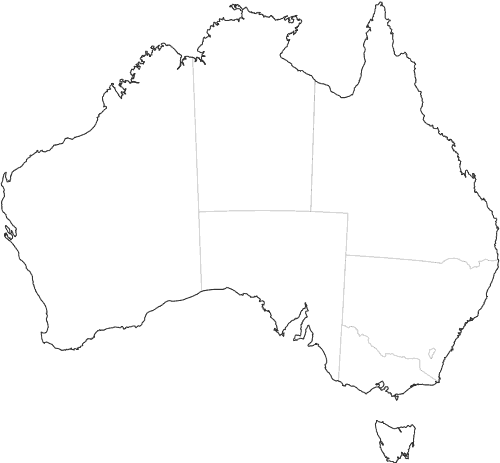 HISTORY: